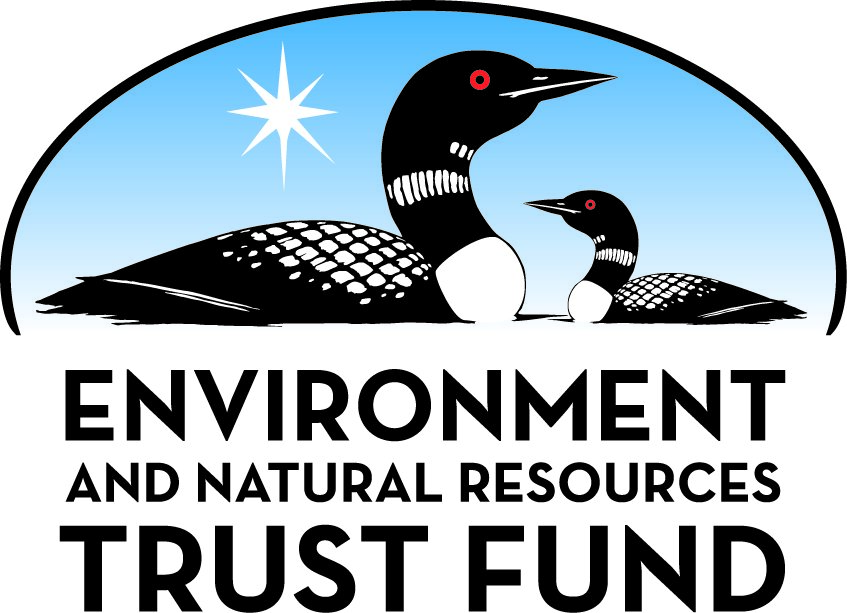 Environment and Natural Resources Trust Fund2021 Request for ProposalGeneral InformationProposal ID: 2021-104Proposal Title: Habitat Use and Recruitment Rates in Exurban WolvesProject Manager InformationName: Jacob HausOrganization: Minnesota State Colleges and Universities - Bemidji State UniversityOffice Telephone: (218) 755-4372Email: jacob.haus@bemidjistate.eduProject Basic InformationProject Summary: This project will investigate wolf resource selection, home range size, pack interactions, and population dynamics within an agriculturally fragmented exurban landscape with high potential for human-wolf conflict.Funds Requested: $263,000Proposed Project Completion: 2024-01-31LCCMR Funding Category: Foundational Natural Resource Data and Information (A)Project LocationWhat is the best scale for describing where your work will take place?  
	Region(s): NWWhat is the best scale to describe the area impacted by your work?  
	StatewideWhen will the work impact occur?  
	During the Project and In the FutureNarrativeDescribe the opportunity or problem your proposal seeks to address. Include any relevant background information.The presence and management of wolves in Minnesota has been divisive and controversial. Issues related to human-wolf conflict, including livestock depredation, a perceived reduction in hunting opportunities, and a perceived risk to humans and domestic pets all influence population management. Within Minnesota, research into wolf behavior, habitat use, and population dynamics has mostly occurred in the northeast and north-central regions of the state, which consist primarily of rural wilderness areas with limited human development. Expansions of the primary wolf range over the last several decades has increasingly included regions with agriculturally fragmented landscapes and exurban development, however a paucity of information exists concerning how wolves utilize resources on these landscapes. As part of a pilot study, we captured and placed a GPS collar on an adult male 5km outside the city limits of Bemidji, MN (Pop. 15,500) in July 2019. The home range extended from the edge of Bemidji city limits to include the entirety of Cass Lake, MN (Pop. 800; figure 1). Location data suggested the wolf regularly utilized anthropogenic resources, including residential yards. An understanding of wolf resource use and population dynamics within human dominated landscapes is necessary to minimize human-wolf conflict, but data are currently lacking.What is your proposed solution to the problem or opportunity discussed above? i.e. What are you seeking funding to do? You will be asked to expand on this in Activities and Milestones.We plan to capture and place GPS collars on a minimum of 10 adult wolves, in 8 distinct packs, over 2 years. (1 July 2021 – 30 June 2023). Capture activities will occur within 25 km of Bemidji city limits. We will record a location fix on each individual every 4 hours for a minimum of 1 year. We will use mixed-effect resource selection functions to quantify how the use of agricultural and residential areas by wolves varies as a function of human development (e.g., road and housing density, land cover type). Additionally, we will use GPS location data to identify den sites and place expandable very-high frequency collars on 20 neonate wolves shortly after birth. We will estimate home range sizes and mortality rates on an annual and seasonal basis for both adult and juvenile wolves.What are the specific project outcomes as they relate to the public purpose of protection, conservation, preservation, and enhancement of the state’s natural resources? This project will identify patterns in wolf selection or avoidance of resources associated with human activity, as well as examine population dynamics among both adult and juvenile age classes in more human dominated landscapes. Results of this study will be used to optimize state and federal wolf management practices, identify high-risk areas for wolf-human conflict, and to inform future harvest regulations and quotas. The Minnesota Department of Natural Resources will also use findings from this study related to wolf pack and territory size to update their estimate of statewide population abundance.Activities and MilestonesActivity 1: Examine adult wolf resource selection in response to human development and agricultureActivity Budget: $140,950Activity Description: 
The amount of developed land cover is variable throughout the range of wolves in northern Minnesota, and wolf use of habitats and resources likely varies as a function of development. We will evaluate how wolves utilize their habitat in regions where human development is common and potential for wolf human conflict is high. Additionally, we will examine home range sizes and pack composition within a human dominated landscapes, which are important parameters used by the Minnesota DNR to estimate wolf density.Activity Milestones: Activity 2: Examine juvenile wolf survival, recruitment, and movement as a function of human development.Activity Budget: $122,050Activity Description: 
Pup survival and recruitment are the primary factors driving wolf population dynamics, but are poorly understood. Sources of mortality are likely variable across habitats and land cover types. We will examine the primary sources of mortality among juvenile wolves during the first year of their life, with a focus on the influence of human development on survival rates.Activity Milestones: Project Partners and CollaboratorsLong-Term Implementation and FundingDescribe how the results will be implemented and how any ongoing effort will be funded. If not already addressed as part of the project, how will findings, results, and products developed be implemented after project completion? If additional work is needed, how will this be funded? 
Although 2 years of funding are requested, this project is intended to initiate a comprehensive, long-term (5-7 year) study in the Bemidji region to further explore wolf ecology and management in the context of human development and habitat fragmentation. Data collection and analysis from animals included in this research will extend beyond 2.5 years, and future research objectives will be funded through additional external grant proposals. The data collected will add to the Minnesota Department of Natural Resources long-term dataset and knowledge of wolf ecology throughout the state.Project Manager and Organization QualificationsProject Manager Name: Jacob HausJob Title: Assistant ProfessorProvide description of the project manager’s qualifications to manage the proposed project. 
Dr. Jacob Haus is a Certified Wildlife Biologist® and assistant professor at Bemidji State University specializing in large mammal ecology. He earned a B.S. in biology from Bemidji State University in 2010, an M.S. in wildlife ecology from the University of Delaware in 2013, and a Ph.D. in wildlife ecology with certificate in applied statistics from the University of Delaware in 2017. His 2 years of postdoctoral work examined survival and spatial ecology of white-tailed deer, wild turkeys, and bobcats. He has 10 years of experience capturing large mammals and analyzing movement and survival data. He has been the principle investigator or co-investigator on 5 previous externally-funded wildlife research projects totaling over $750,000 in awarded grants. He regularly publishes in high-impact journals and presents research results at national and international wildlife conferences.Organization: Minnesota State Colleges and Universities - Bemidji State UniversityOrganization Description: 
Nestled in Northern Minnesota’s wooded region and located on the shore of Lake Bemidji, Bemidji State University serves over 5,100 students in undergraduate, graduate and online degree programs. The University's core philosophy is built upon a commitment to environmental stewardship, community service and global understanding. Bemidji is the cultural and commercial hub for north central Minnesota and is located within the state's primary wolf range. The Biology department awards both BS and MS degrees in the field of wildlife biology, making Bemidji State University an excellent location to conduct research focused on wolf ecology.Budget SummaryClassified Staff or Generally Ineligible ExpensesNon ENRTF FundsAttachmentsRequired AttachmentsVisual ComponentFile: 077ec179-e14.pdfAlternate Text for Visual ComponentKernel density estimate of the home range (95%) and core area (50%) for an adult male wolf captured 10-km east of Bemidji, MN (pop. 15,500) in July 2019. The southeast core area overlaps portions of Cass Lake, MN city limits (pop. 800) and includes a popular hotel location and a lakeside resort.Optional AttachmentsSupport Letter or OtherAdministrative UseDoes your project include restoration or acquisition of land rights? 
	NoDoes your project have patent, royalties, or revenue potential? 
	NoDoes your project include research? 
	YesDoes the organization have a fiscal agent for this project? 
	NoDescriptionCompletion DateComplete first year of adult wolf capture and monitoring2022-06-30Complete second year of adult wolf capture and monitoring2023-06-30Analyze habitat selection and provide management recommendations2024-01-31DescriptionCompletion DateInitiate year 1 juvenile capture and monitoring activities2022-04-30Initiate year 2 juvenile capture and monitoring activities2023-04-30Analyze juvenile survival and movement and provide management recommendation2024-01-31NameOrganizationRoleReceiving FundsBrian HillerBemidji State UniversityDr. Brian Hiller is a professor of wildlife biology at Bemidji State University and will serve as co-principle investigator on the project. He has previously managed a state-funded research project in the greater Bemidji area involving wolf capture and monitoring.YesCategory / NameSubcategory or TypeDescriptionPurposeGen. Ineli gible% Bene fits# FTEClass ified Staff?$ AmountPersonnelHaus; Co-investigatorManage, analyze, write, outreach20%0.2$16,078Hiller; Co-investigatoranalyze, write, outreach20%0.2$16,966Graduate AssistantCoordinate field work, data management, analyze, write13%2$45,978Graduate AssistantTuition and fees0%2$12,200Technician supportPart time research technician13%1.5$38,620Undergraduate Research AssistantUndergraduate student worker7%1$20,600Sub Total$150,442Contracts and ServicesTBDProfessional or Technical Service ContractContract with veterinary lab for wildlife necropsy/histology/pathology to determine sources of wolf mortality.2$6,000TBDProfessional or Technical Service ContractGPS collar satellite monitoring service fee contract (10 collars @ $540/year)2$5,400Sub Total$11,400Equipment, Tools, and SuppliesEquipment10 GPS collarsGPS tracking collars for adult wolves$23,000Equipment20 expandable VHF collarsCollars for wolf pups$6,000EquipmentTelemetry equipment3 receivers and 4 Yagi antennas$2,100Equipment10 Browning trail camerasMonitor wolf dens and observe behaviors$2,500Equipment3 remote telemetry data logging towersMonitor wolf pup survival remotly without disturbing den sites$12,000Tools and SuppliesPharmaceuticals for wolf capture (10 captures)Immobilizing drugs for safe wolf capture and handeling$8,500Tools and SuppliesMiscellaneous trapping supplies (traps, GPS units, drug delivery systems, ect)Tools and supplies required for safe wolf capture and handeling ($7,500/year)$14,958Sub Total$69,058Capital ExpendituresSub Total-Acquisitions and StewardshipSub Total-Travel In MinnesotaMiles/ Meals/ LodgingField travel to/from study sites, miles (40,000 miles at 0.58/mile), food, lodgingTravel to support field research$27,000Conference Registration Miles/ Meals/ LodgingConference expenses for Minnesota WIldlife Society ConferenceFunding for the graduate student to present research findings to local Minnesota wildlife biologists$1,500Sub Total$28,500Travel Outside MinnesotaSub Total-Printing and PublicationPublicationPage charges for 3 peer-reviewed journal publicationsResults from this project will be communicated to the broader scientific community through publication in peer-reviewed journal outlets.$3,600Sub Total$3,600Other ExpensesSub Total-Grand Total$263,000Category/NameSubcategory or TypeDescriptionJustification Ineligible Expense or Classified Staff RequestCategorySpecific SourceUseStatusAmountStateState Sub Total-Non-StateIn-KindBemidji State UniversityBemidji State University will provide indirect costs (32.5%) as in-kind matchSecured$85,475In-KindBemidji State UniversityDrs. Haus and Hiller will provide additional trail cameras, telemetry receivers, antennas, and a data logging tower.Secured$8,500Non State Sub Total$93,975Funds Total$93,975TitleFileMap of wolf home rangeae064c0c-04c.pdf